Year 1 / 2 Overview for 2022-2023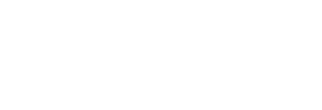 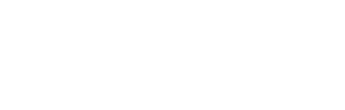 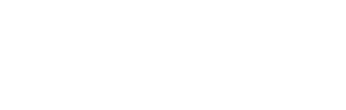 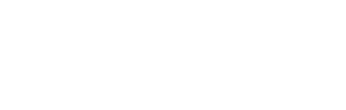 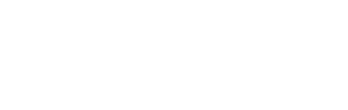 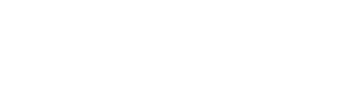 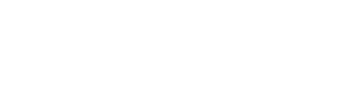 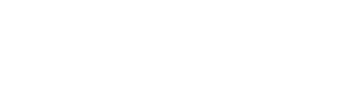 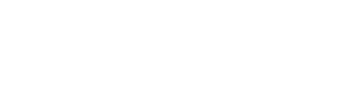 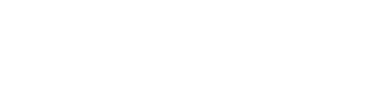 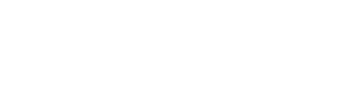 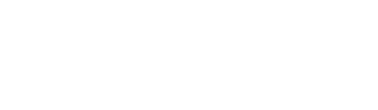 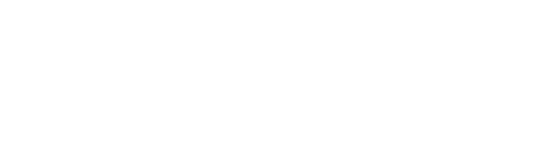 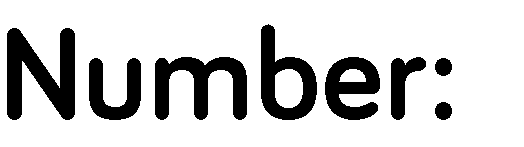 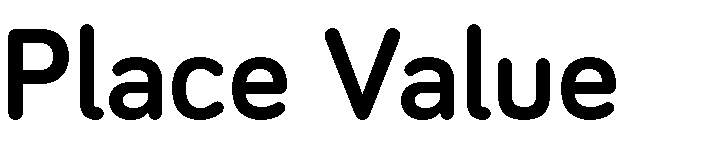 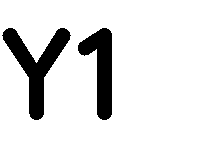 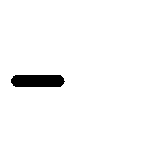 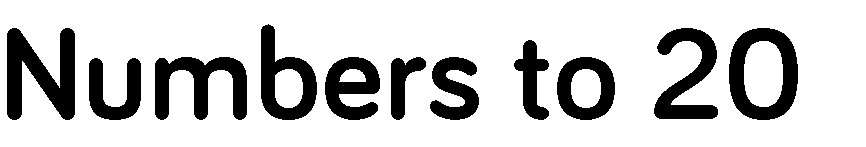 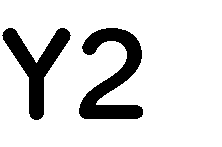 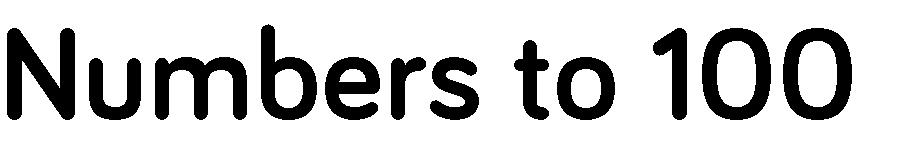 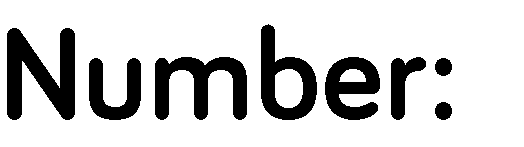 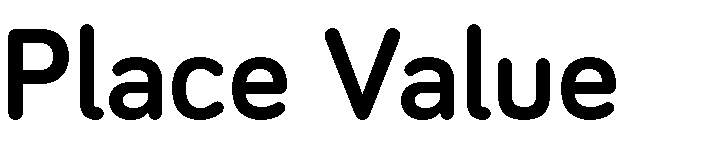 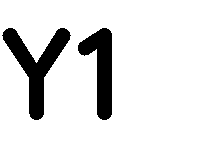 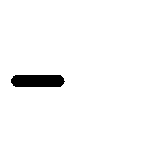 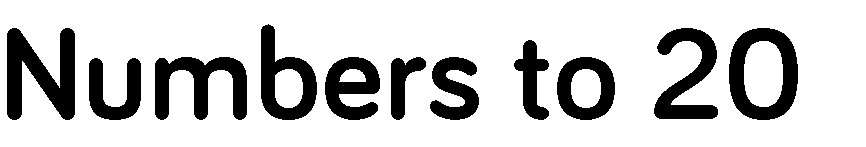 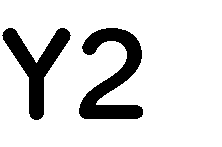 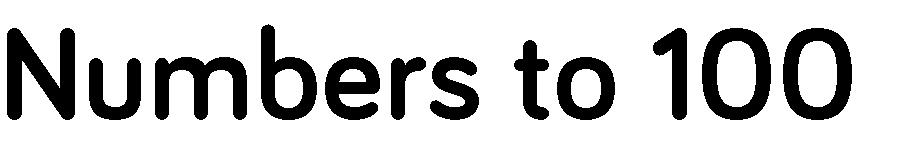 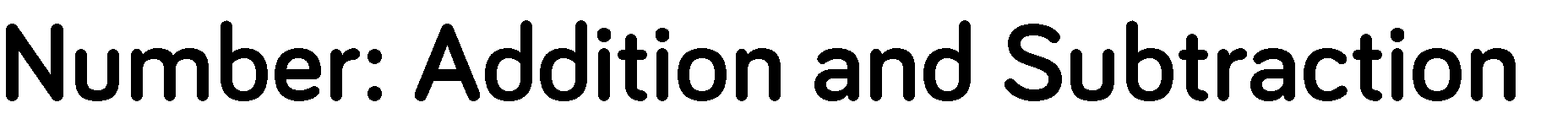 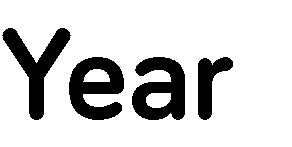 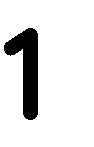 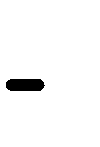 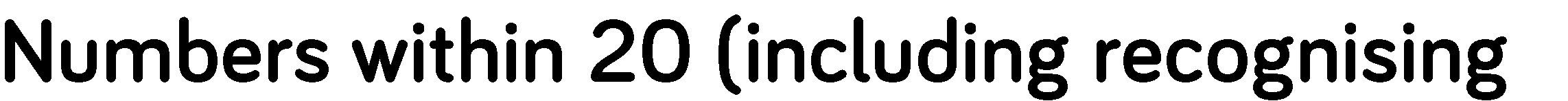 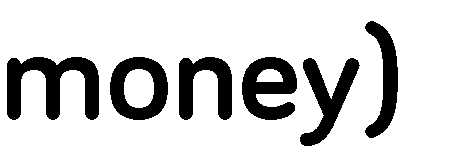 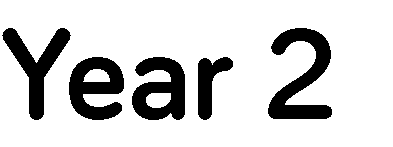 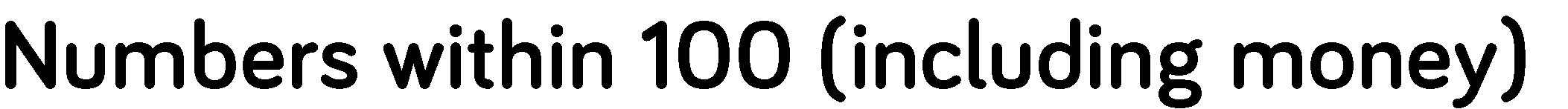 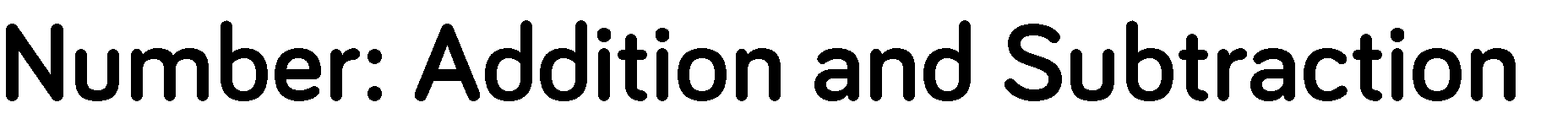 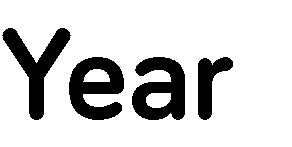 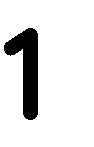 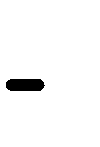 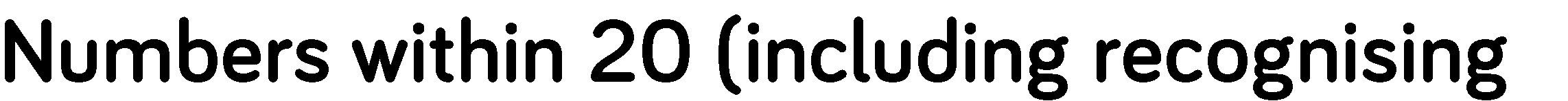 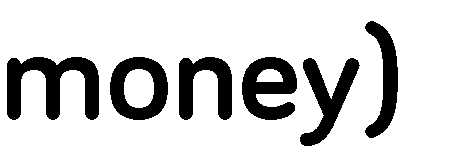 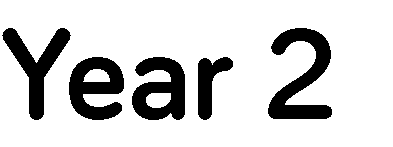 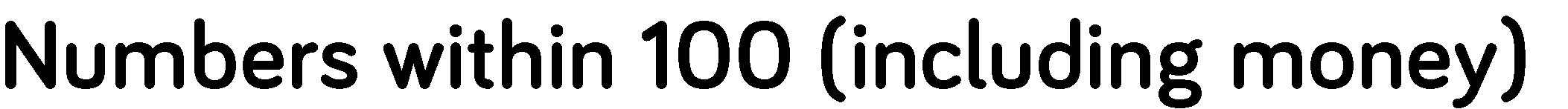 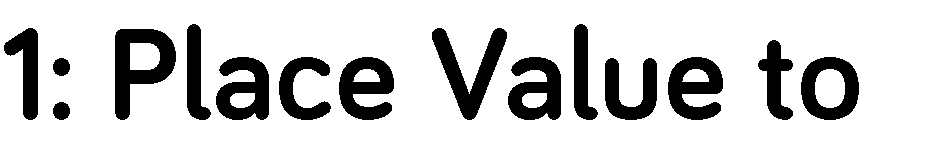 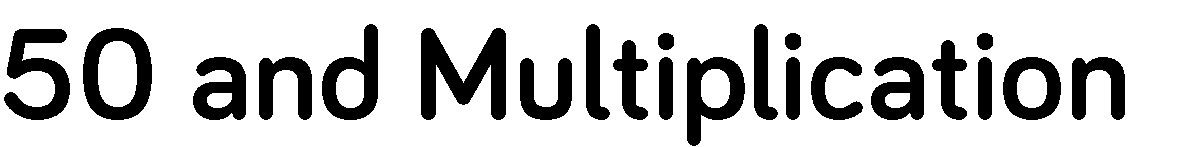 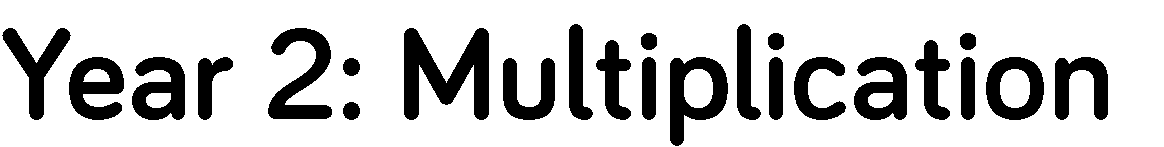 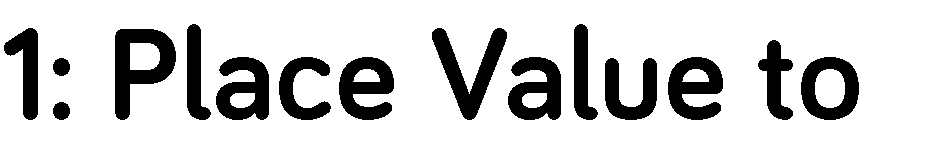 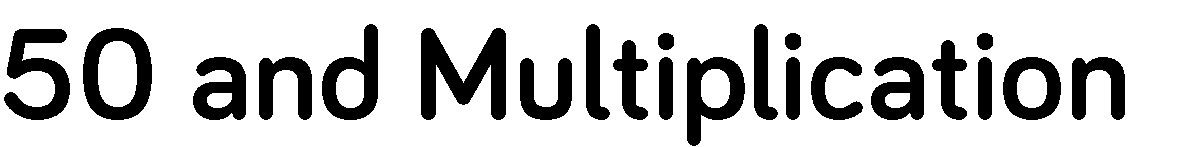 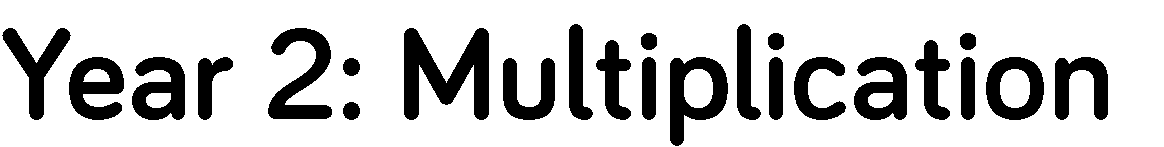 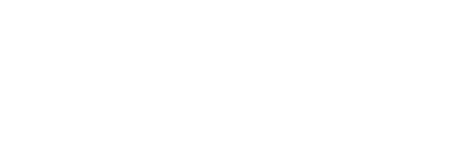 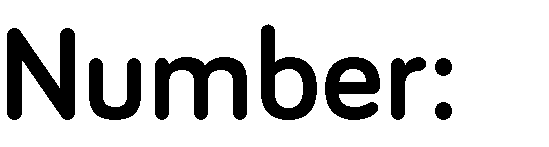 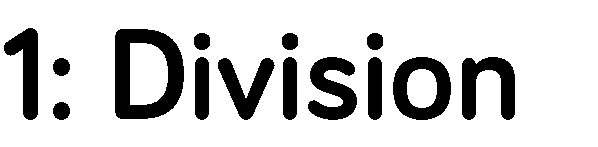 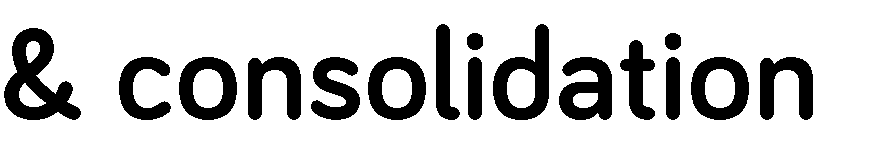 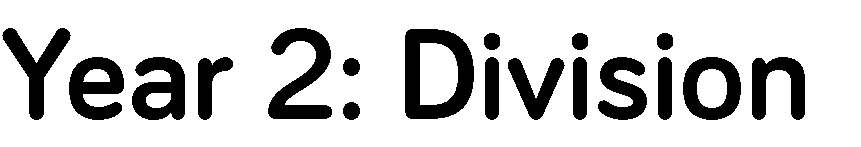 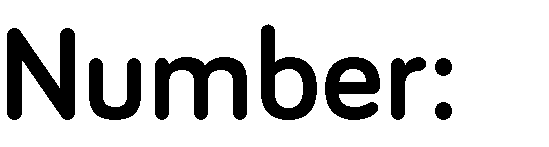 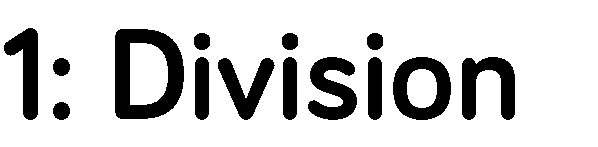 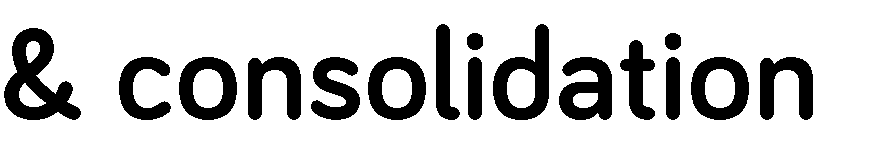 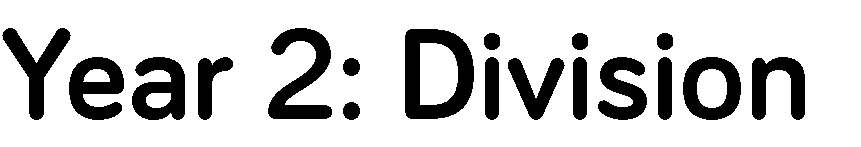 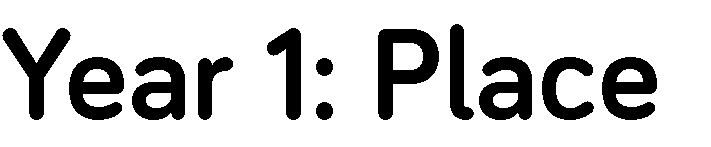 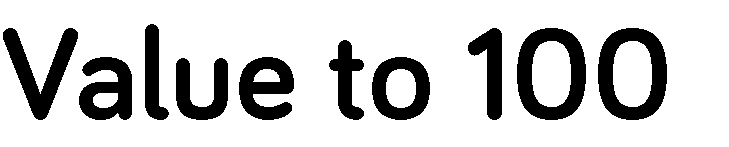 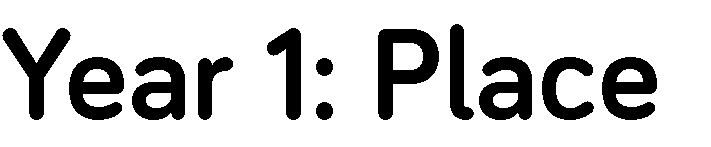 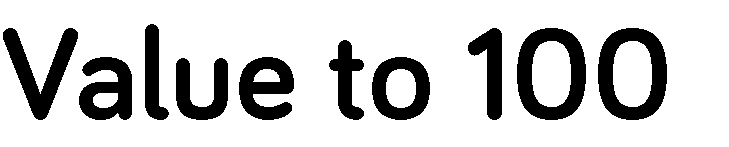 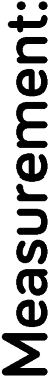 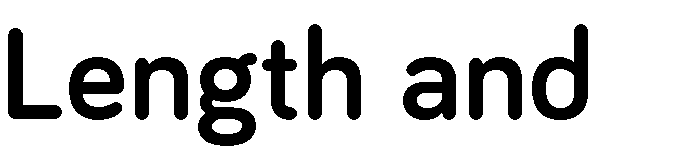 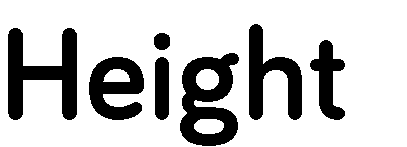 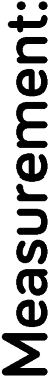 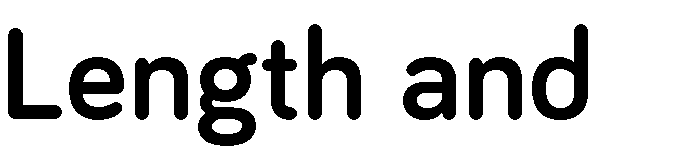 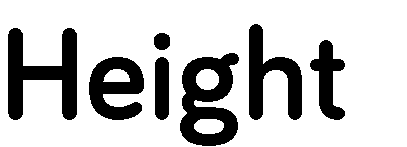 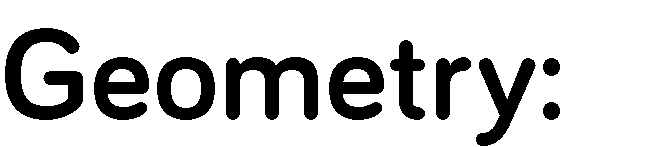 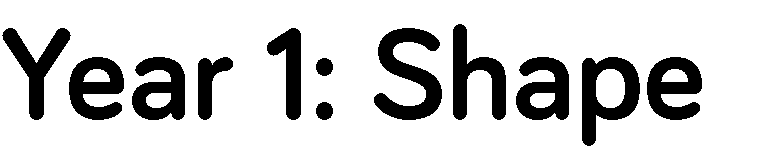 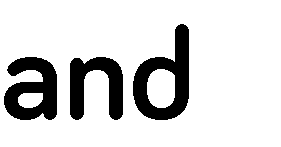 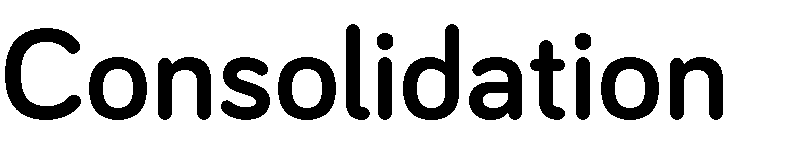 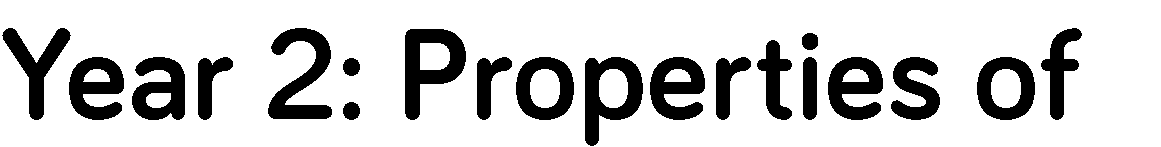 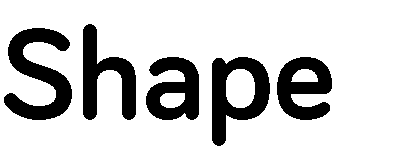 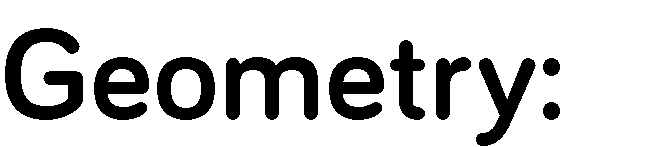 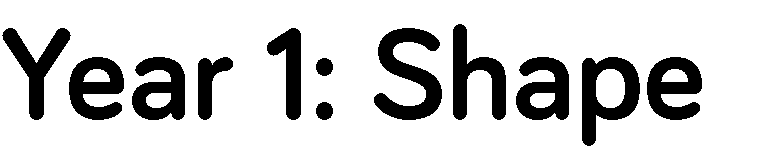 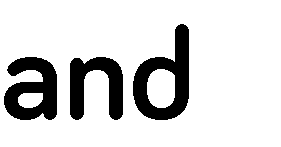 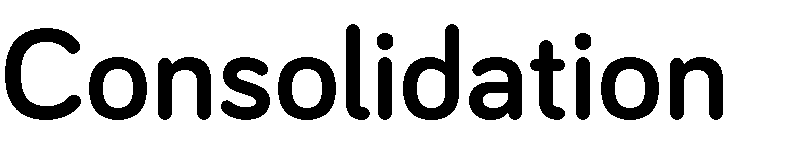 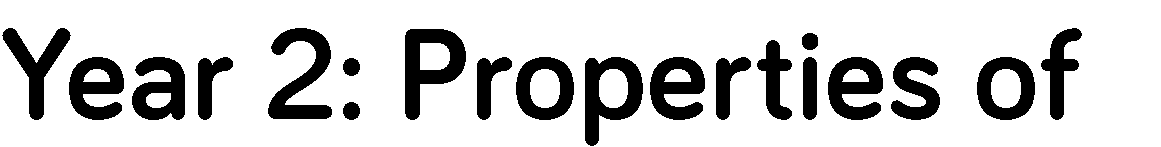 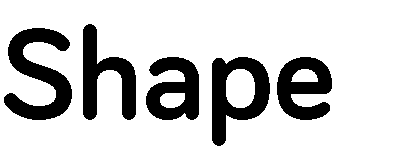 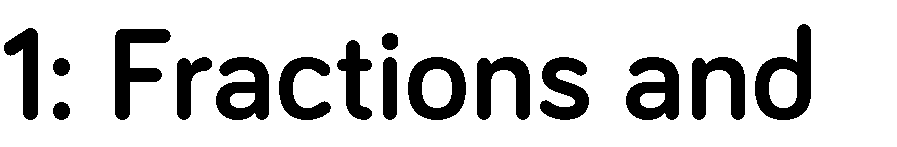 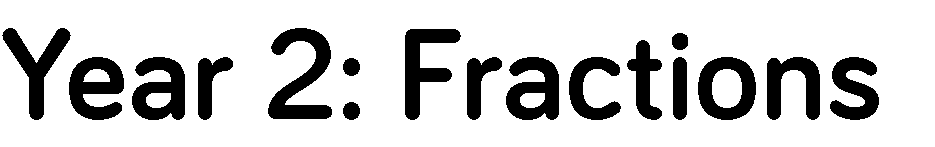 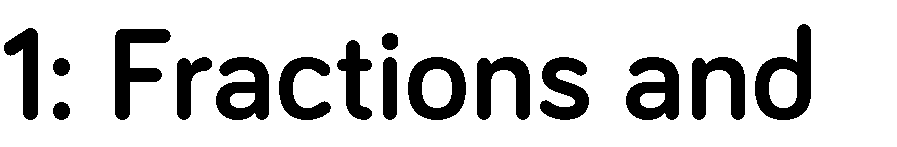 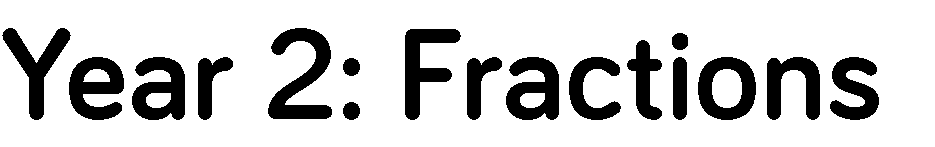 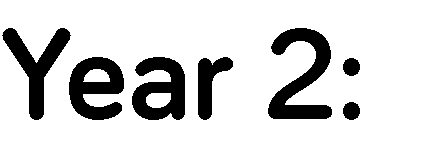 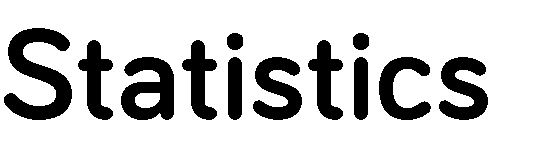 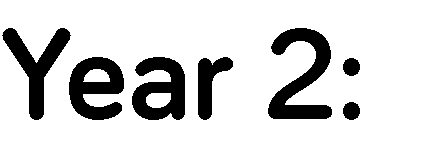 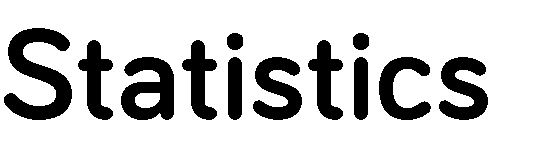 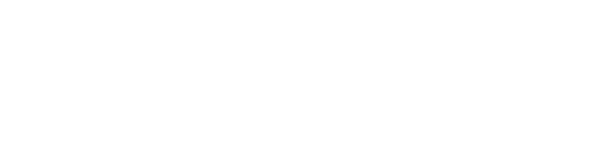 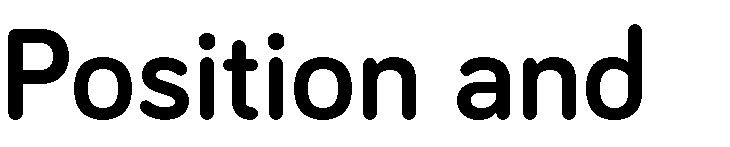 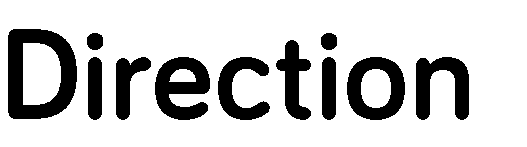 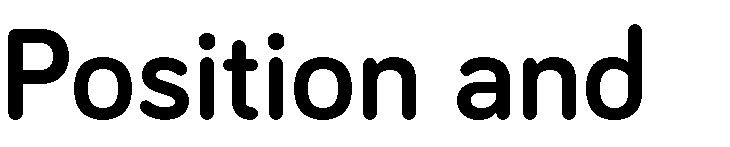 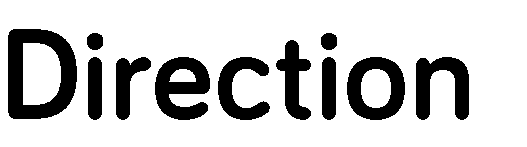 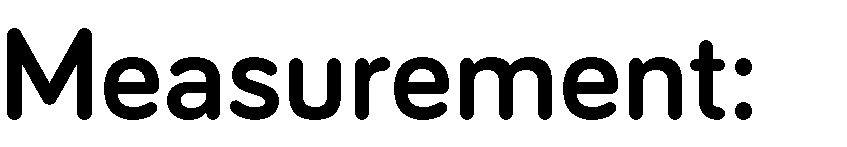 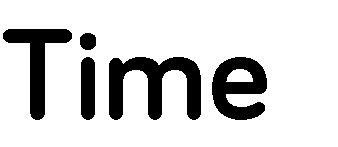 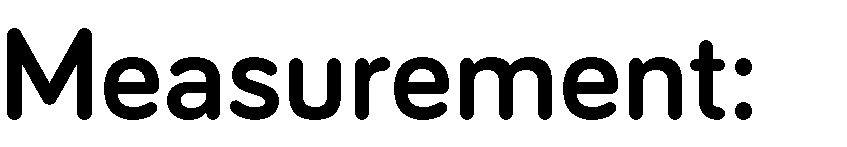 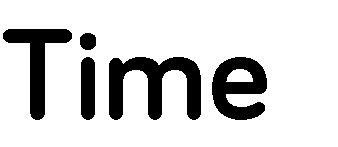 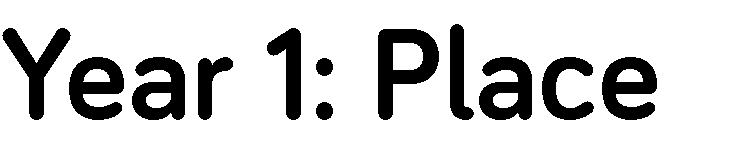 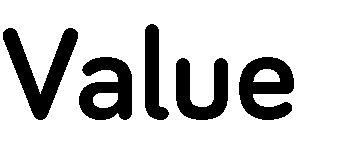 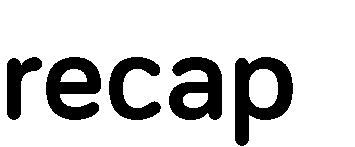 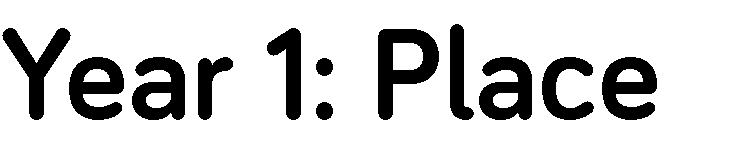 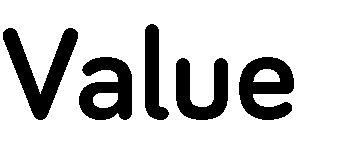 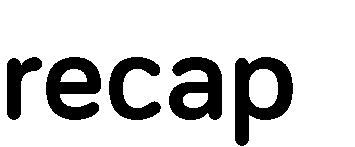 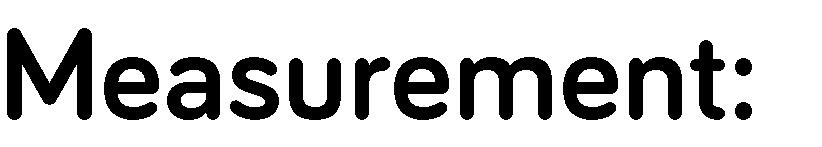 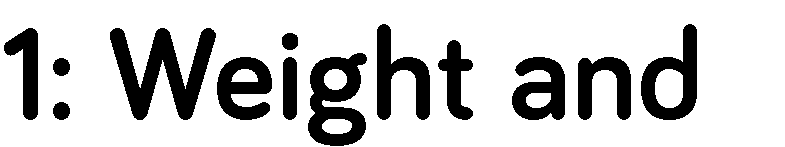 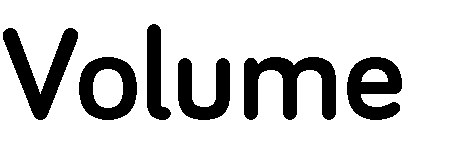 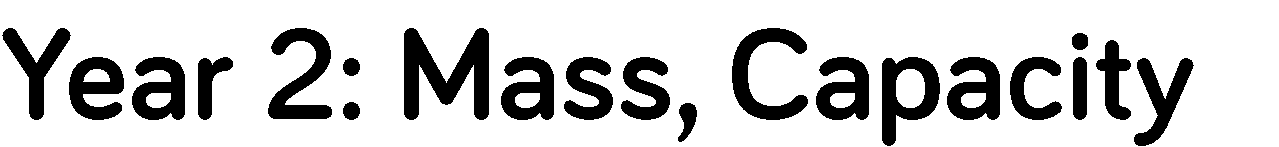 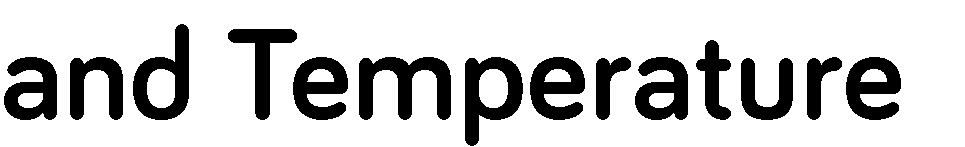 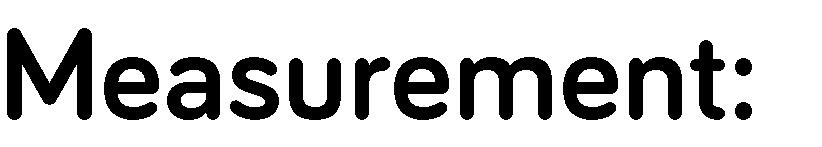 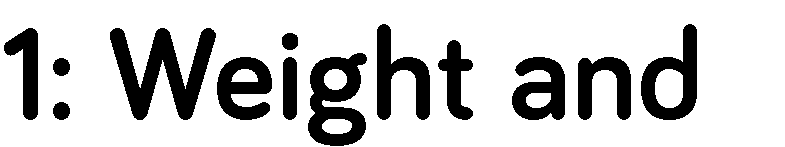 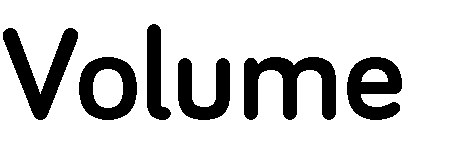 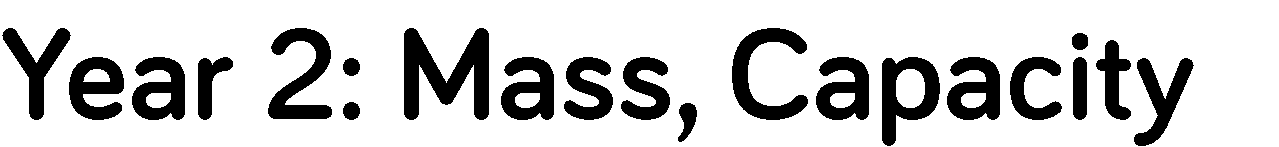 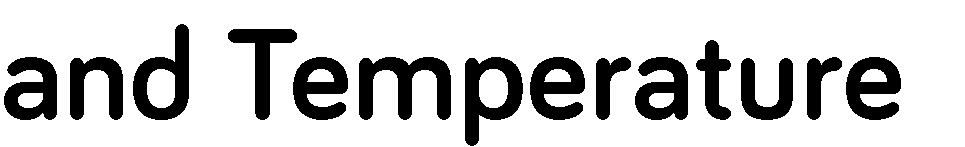 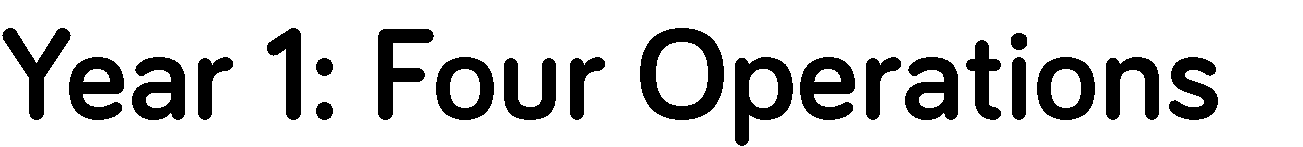 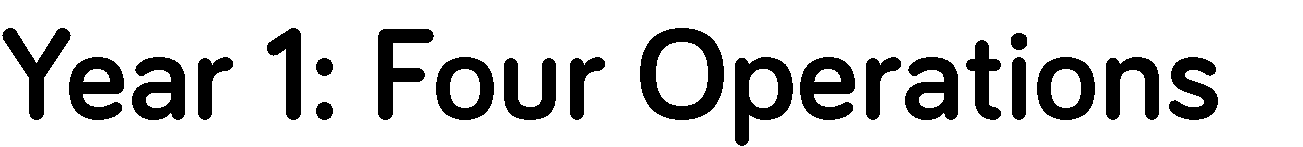 Mathematics Year 1                               Maths 2021-2022 (adapted for cohort)Maths 2021-2022 (adapted for cohort)Maths 2021-2022 (adapted for cohort)Maths 2021-2022 (adapted for cohort)Maths 2021-2022 (adapted for cohort)Maths 2021-2022 (adapted for cohort)Mathematics Year 1                               Autumn 1Autumn 2Spring 1Spring 2Summer 1Summer 2Mathematics Year 1                               Number: Place Value• Sort objects.• Count objects.• Represent objects.• Count, read & write forwards from any number 0 -10.• Count, read & write backwards from any number 0- 10.• Count one more.• Count one less.• One to one correspondence to start to compare groups.• Compare groups using language such as equal,more/greater, less/fewer.• Introduce = , > and < symbols.• Compare numbers.• Order groups of objects.• Order numbers.• Ordinal numbers (1st, 2nd, 3rd ….).• The number line.Number: Addition and Subtraction• Part whole model.• Addition symbol.• Fact families – Addition facts.• Find number bonds for numbers within 10.• Systematic methods for number bonds within 10.• Number bonds to 10.• Compare number bonds.Number:Addition and Subtraction• Addition: Adding together.• Addition: Adding more.• Finding a part.• Subtraction: Taking away, how many left? Crossing out.• Subtraction: Taking away, how many left? Introducing thesubtraction symbol.• Subtraction: Finding a part, breaking apart.• Fact families – 8 facts.• Subtraction: Counting back.• Comparing addition and subtraction statements a + b > c.• Comparing addition and subtraction statements a + b > c + d.Number: Place Value• Count forwards and backwards and write numbersto 20 in numerals and words.• Numbers from 11 to 20.• Tens and ones.• Count one more and one less.• Compare groups of objects.• Compare numbers.• Order groups of objects.• Order numbers. ConsolidationGeometry• Recognise & name 3D shapes.• Sort 3D shapes.• Recognise & name 2D shapes.• Sort 2D shapes.• Patterns with 3D & 2D shapesNumber:Addition and Subtraction• Add by counting on.• Find and make number bonds.• Add by making 10.• Subtraction: Finding the difference.• Subtraction – Not crossing 10.• Subtraction – Crossing 10 (1).• Subtraction – Crossing 10 (2).• Related Facts.• Compare Number SentencesPlace Value:                                                                                                                  • Numbers to 50.• Tens and ones.• Represent numbers to 50.Place Value:                                                                                                                  • One more one less.• Compare objects within 50.• Compare numbers within 50.• Order numbers within 50.• Count in 2s.• Count in 5sNumber:                                                                                                      Fractions• Halving shapes or objects.• Halving a quantity.• Find a quarter of a shape or object.• Find a quarter of a quantity.Geometry• Describe turns.• Describe Position (1).• Describe Position(2).Time• Before and after.• Dates.• Time to the hour.• Time to the half hour.• Writing time.• Comparing timePlace Value• Counting to 100.• Partitioning numbers.• Comparing numbers (1).• Comparing numbers (2).• Ordering numbers.• One more, one less.Number: Multiplication and (including multiples of 2, 5 and 10)• Count in 10s.• Make equal groups.• Add equal groups.Number: Multiplication and (including multiples of 2, 5 and 10)• Make arrays.• Make doubles.• Make equal groups – grouping.• Make equal groups – sharing.Money• Recognising coins.• Recognising notes.• Counting in coins.Measurement:Weight and VolumeLength and Height   Mathematics Year 2Number: Place Value• Count forwards & backwards within 20• Tens and ones within 20• Count forwards & backwards within 50• Tens and ones within 50• Compare numbers within 50• Count objects to 100 and read and write• numbers in numerals and words.• Represent numbers to 100.• Tens and ones with a part whole model.• Tens and ones using addition.• Use a place value chart.• Compare objects.• Compare numbers.• Order objects and numbers.• Count in 2s• Count in 5s & 10s• Count in 3sNumber: Addition and Subtraction• Fact families – Addition and subtraction bonds to 20.• Check calculations.• Compare number sentences.• Related facts.• Bonds to 100 (tens).• Add and subtract 1s.Number: Addition and Subtraction• 10 more and 10 less.• Add and subtract 10s.• Add by making 10• Add a 2-digit and 1-digit number – crossing 10.• Subtraction – crossing 10• Subtract a 1-digit number from a 2-digit number – crossing 10.• Add two 2-digit numbers – not crossing 10 – add ones and add tens.• Add two 2-digit numbers – crossing 10 – add ones and add tens.• Find and make number bonds• Bonds to 100 (tens and ones).• Add three 1-digit numbers.ConsolidationMeasurement:Money• Recognising coins & notes• Count money – pence.• Count money – pounds (notes andcoins).• Count money – notes and coins.• Select money.• Make the same amount.• Compare money.• Find the totalNumber:                                                                                                                     Multiplication and Division                                                                               • Recognise equal groups.• Make equal groups.• Add equal groups.• Multiplication sentences using the x symbol.• Multiplication sentences from pictures.• Use arrays.• 2 times-table.• 5 times-table.• 10 times-table.• Make equal groups – sharing.• Make equal groups – grouping.• Divide by 2.• Odd and even numbers.• Divide by 5.• Divide by 10.Number: Addition and Subtraction• Subtract a 2-digit number from a 2-digit number – not crossing 10.• Subtract a 2-digit number from a 2-digit number – crossing 10 – subtract ones and tens.Measurement:Money• Find the difference.• Find change.• Two-step problems.Geometry:                                                                                                 Properties of Shape• Recognise 2D and 3D shapes.• Count sides on 2D shapes.• Count vertices on 2D shapes.• Draw 2D shapes.• Lines of symmetry.• Sort 2D shapes.• Make patterns with 2D shapes.• Count faces on 3D shapes.• Count edges on 3D shapes.• Count vertices on 3D shapes.• Sort 3D shapes.• Make patterns with 3D shapesPosition and direction• Describing movement.• Describing turns.• Describing movement and turns.Making patterns with shapes. Problem SolvingFractions• Make equal parts.• Recognise half.• Find half.• Recognise quarter.• Find a quarter.• Recognise a third.• Find a third.• Unit fractions.• Non-unit fractions.• Equivalence of ½ and ²/₄.• Find three quarters.• Count in fractionsStatistics (also incorporated cross-curricular throughout year)• Make tally charts.• Draw pictograms (1-1).• Interpret pictograms (1-1).• Draw pictograms (2, 5 and 10).• Interpret pictograms (2, 5 and 10).• Block diagrams.Measurement: Time• O’clock and half past.• Quarter past and quarter to.• Telling time to 5 minutes.• Minutes in an hour, hours in aday.• Find durations of time.• Compare durations of timeMeasurement:Mass, Capacity and Temperature• Compare mass.• Measure mass in grams.• Measure mass in kilograms.• Compare capacity.• Millilitres.• Litres.• Temperature.Length and Height• Measure length (cm).• Measure length (m).• Compare lengths.• Order lengths.• Four operations with lengthsConsolidation and Investigations